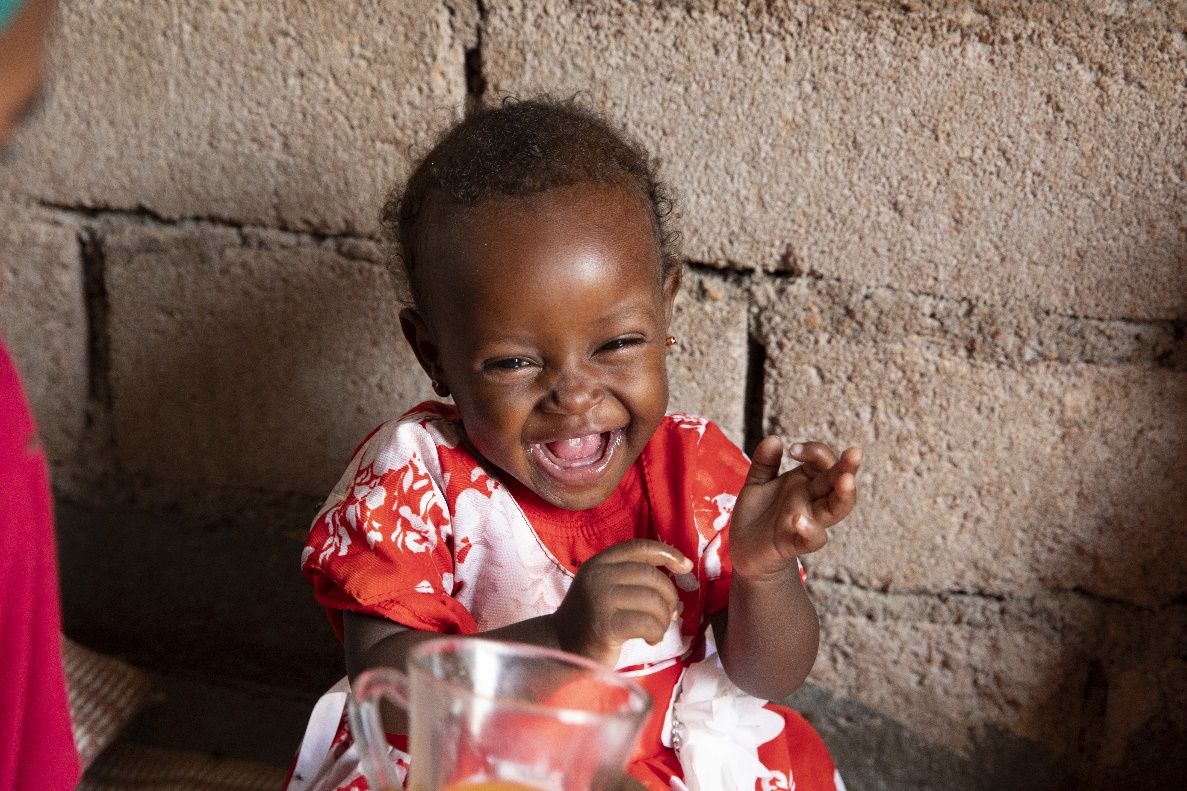 Queridas familias,Como sabéis, vuestro/a hijo/a participó en el proyecto Kilómetros de Solidaridad de la organización Save the Children el pasado ______ de _________ Gracias a esta actividad, los alumnos y alumnas del centro han podido conocer la situación en la que se encuentran miles de niños y niñas del Cuerno de África; nos encontramos ante la mayor crisis mundial del hambre del siglo XXI y la situación de los más vulnerables en esta región es crítica.Una vez que han tomado conciencia de esta situación todos han puesto su esfuerzo y sus ganas corriendo los kilómetros solidarios en la carrera que hemos organizado y vosotros, sus patrocinadores, habéis conseguido recaudar _____________. Una ayuda que sin duda hará que muchos de estos niños y niñas puedan tener un futuro y mejorar sus condiciones de vida.Sin vosotros, esta actividad no hubiese sido posible ¡Gracias!Desde Save the Children y desde todo el equipo educativo de nuestro centro queremos agradeceros vuestra implicación y compromiso. Un saludo